Teacher Name:  	        Class:                     Subject:	                          Date:               Zakia Amir	7th		            Science			       6th Dec 2019Revision worksheet for MYE 2019Q1:	Correct the following incorrect statements:	Metalloids have the property of metals and as well of solids.________________________________________________________________________________The SI unit of density is cm3._________________________________________________________________________________Increasing the weight of submarine rather than the up thrust, helps in floating.__________________________________________________________________________________The pH of water is 9._________________________________________________________________________________Waxing gibbous is a decrease after a full moon.__________________________________________________________Q2: write down the names of the following elements given below:Calcium:  _________________Sodium:  _________________Chlorine : ________________Sulphur : ________________Copper : ________________Q3: Name the tissues that heart is made up of, what are these tissues in turn made up of? ______________________________________________________________________________________________________________________________________________________________________________________________________________________________________________________Q4: When Zinc is added to Hydrochloric acid two new substances, Zinc chloride and Hydrogen are formed:Write word equation for the above chemical reaction______________________________________________________________________________________________________________________________________________________________________________________________________________________________________________________Is Zinc chloride an element or a compound? Explain______________________________________________________________________________________________________________________________________________________________________________________________________________________________________________________Q5: Are the forces balanced in each of the following situations. What will happen to the object in each case?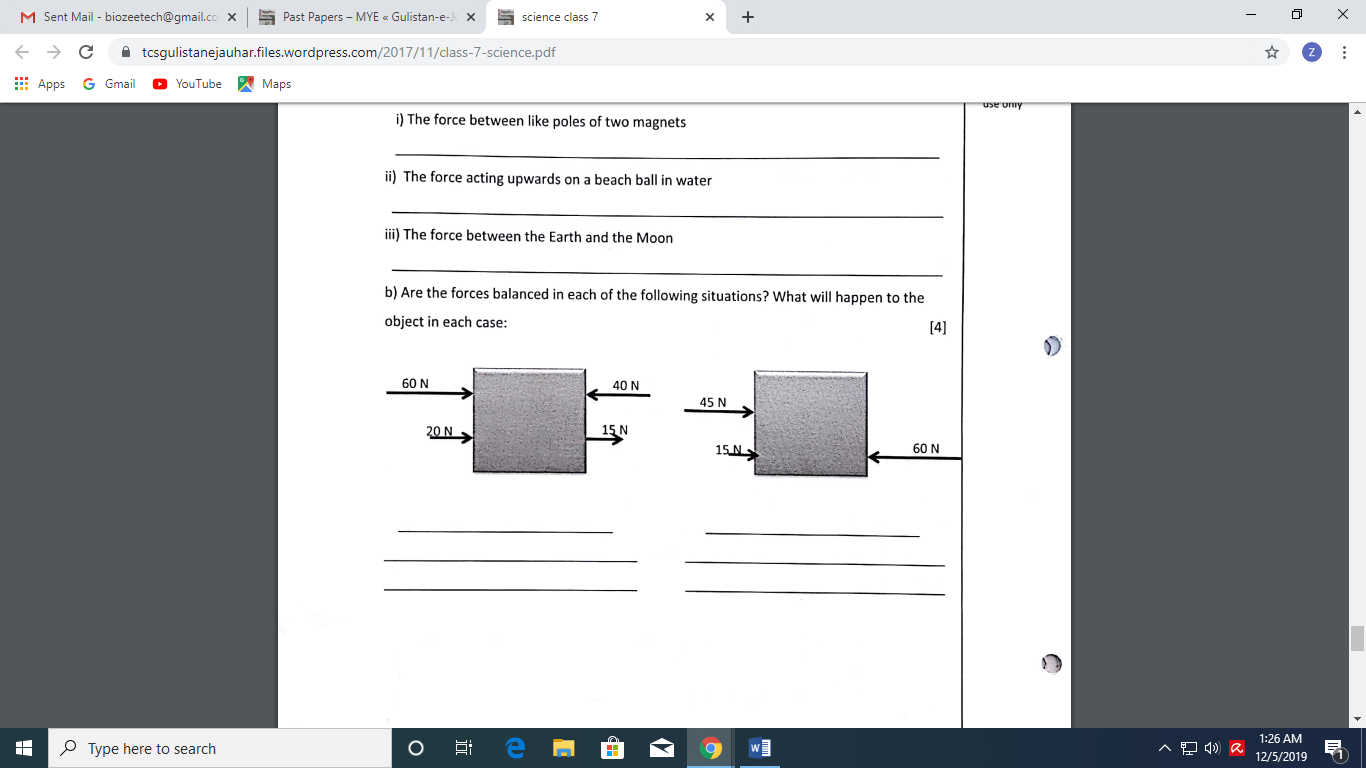 ________________________________________________________________________________________________________________________________________________________________________________________________________________________________________________________________________________________________________________________________________